საქართველოს ჭადრაკის ფედერაციის კონკურსში მონაწილეობის წარმოდგენილი წინადადებებიღონისძიების დასახელება:რეგიონალური ფედერაცია :ორგანიზატორი ყურადღება მიექცევა შემდეგ პუნქტებს- გუნდის წევრების კვალიფიკაცია;- გამოცდილება.ღონისძიების ჩატარების დრო :სათამაშო დარბაზის დასახელება და მისამართი :ყურადღება მიექცევა შემდეგ პუნქტებს-         სივრცე (არანაკლებ 2 კვ.მ დიდებისათვის და არანაკლებ 1,5 კვ.მ ბავშვებისათვის);-         სველი წერტილები;-         განათება;-         ტემპერატურის დარეგულირების საშუალება;სასტუმრო, კერძო სექტორი (პირობ.ფასები) :ყურადღება მიექცევა შემდეგ პუნქტებს:-სასტუმროს ვარსკვლავი (პირობები);- ფასები;- დაშორება სათამაშო დარბაზისგან;- ინტერნეტი;- კერძო სექტორის ფასები და დაშორება სათამაშო დარბაზისგან;გახსნა-დახურვის ცერემონიალი :ყურადღება მიექცევა შემდეგ პუნქტებს:- ჰიმნი;- გახმოვანების აპარატურა;- გასართობი და კულტურული ნომრები;- კვარცხლბეკი; პარტიების პირდაპირი ჩვენება :ყურადღება მიექცევა შემდეგ პუნქტებს:- საუკეთესო - არანაკლებ 5 პარტია თითოეულ მაღალი ასაკის ტურნირში(2      დაფა 8 და 10 წლის ასაკის ტურნირში); -კარგი- არანაკლებ 3 პარტია თითოეულ მაღალი ასაკის ტურნირში  (1 დაფა 8 და 10 წლის ასაკის ტურნირში); - საშუალო - არანაკლებ 2 პარტია თითოეულ მაღალი ასაკის ტურნირში; - ცუდი - არანაკლებ 1 პარტია თითოეულ მაღალი ასაკის ტურნირში;- ძალიან ცუდი - 0 პარტია;მსაჯთა კვალიფიკაცია:ყურადღება მიექცევა შემდეგ პუნქტებს):- მთავარ მსაჯს უნდა ჰქონდეს ფიდეს წოდება და ლიცენზია;- მსაჯებს ფიდეს ან ეროვნული ფედერაციის ლიცენზია;ბიულეტინები, PGN. პარტიები :ყურადღება მიექცევა შემდეგ პუნქტებს:- ყოველდღიური ბიულეტენი ბეჭდურ ან PGN ფორმატში;- პარტიების რაოდენობა;გულშემატკივართა მოსაცდელი დარბაზი :ადგილობრივი თვითმმართველობის მხარდამჭერი  წერილი :დამატებითი შემოთავაზებები :ქულათა მინიჭების კრიტერიუმებს განსაზღვრავს საქართველოს ჭადრაკის ფედერაციის ღონისძიებების კომისია წარმოდგენილი შემოთავაზებების საფუძველზე.ქუთაისისაქართველოს 10, 14 და 18 წლამდე ჩემპიონატი.ფოთისაქართველოს 10, 14 და 18 წლამდე ჩემპიონატი.ქუთაისიიმერეთის მხარის ჭადრაკის ფედერაციაფოთისამეგრელო-ზემო სვანეთის რეგიონის ჭადრაკისა და შაშის ფედერაციასაუკეთესო(ქულა)კარგი (ქულა)საშუალო (ქულა)ცუდი (ქულა)ძალ.ცუდი (ქულა)20100- 10- 30ქუთაისიარსენიძე ალექსანდრეფოთითვითმმართველი ქალაქ ფოთის ნანა ალექსანდრიას სახელობის ჭადრაკისა და შაშის კომპლექსური სასპორტო სკოლა.დათო კოდუა (IO. FA) ტელ: 593 39 92 64. chesspoti@yahoo.comგამოცდილება: 8 საერთაშორისო საჭადრაკო ტურნირი. საქართველოს ქალთა ჩემპიონატის უმაღლესი ლიგა. 8 საქართველოს ასაკობრივი ჩემპიონატი. სხვადასხვა რესპუბლიკური ტურნირები.ქუთაისი4-13 აპრილი, 2014წ.ფოთი5-14 აპრილი, 2014წ.საუკეთესო(ქულა)კარგი (ქულა)საშუალო (ქულა)ცუდი (ქულა)ძალ.ცუდი (ქულა)20100- 10- 50ქუთაისიქუთაისის სპორტის სასახლე, ახალგაზრდობის გამზირი #96ფოთითვითმმართველი ქალაქ ფოთის ნანა ალექსანდრიას სახელობის ჭადრაკისა და შაშის კომპლექსური სასპორტო სკოლის სატურნირო დარბაზი. მისამართი - ქ. ფოთი, ჭანტურიას ქ. #2. (აუცილებლობის შემთხვევაში, დამატებით შესაძლებელია ფოთის ვ. გუნიას სახელობის დრამატულ თეატრის დარბაზის გამოყენება რომელიც მდებარეობს საჭადრაკო სკოლიდან 50მ. დაშორებით).შენიშვნა: სათამაშო სივრცე თითოეული მოჭადრაკესთვის არანაკლებ 1,5 კვ.მ. სველი წერტილები მოწესრიგებული. განათება და კონდიცირება იდეალური.საუკეთესო(ქულა)კარგი (ქულა)საშუალო (ქულა)ცუდი (ქულა)ძალ.ცუდი (ქულა)10840- 10ქუთაისისასტუმრო 40-60 ლარი. კერძო სექტორი 10-15 ლარიფოთი- სასტუმრო „ანკორი“  - 45 ლარი (ერთი ადგილი, ორადგილიან ნომრებში) სატურნირო დარბაზიდან 2 კმ დაშორებით. ნომერში სველი წერტილით, კონდიცირებით და ინტერნეტით.- სასტუმრო „პალიასტომი“ - 35 ლარი (ერთი ადგილი, ორადგილიან ნომრებში) სატურნირო დარბაზიდან 5 კმ დაშორებით. ნომერში სველი წერტილით, კონდიცირებით და ინტერნეტით.- სასტუმრო „ოქროს ტბა“ - 20 ლარი (ერთი ადგილი, ორადგილიან ან სამადგილიან ნომრებში) ნომერში სველი წერტილით. სატურნირო დარბაზიდან 4 კმ დაშორებით.- სასტუმრო „ოქროს ტბა“ - 15 ლარი (ერთი ადგილი, ოთხადგილიან ნომრებში) ნომერში სველი წერტილით. სატურნირო დარბაზიდან 4 კმ დაშორებით.- სასტუმრო „პალიასტომი“ - 10 ლარი (ერთი ადგილი, ორადგილიან ან სამადგილიან ნომრებში) საერთო სველი წერტილით. სატურნირო დარბაზიდან 4 კმ დაშორებით.- საოჯახო ტიპის სასტუმროები - 15 ლარი (ერთი ადგილი). საერთო სველი წერტილით. სატურნირო დარბაზიდან 500 მეტრიდან 1500 მეტრომდე დაშორებით.- კერძო სექტორი - 5-დან 10 ლარამდე. სატურნირო დარბაზის მიმდებარე ტერიტორიაზე.საუკეთესო(ქულა)კარგი (ქულა)საშუალო (ქულა)1050ქუთაისიკიფოთიჩემპიონატის გახსნა-დახურვის ცერემონიალი გაიმართება ფოთის ვ. გუნიას სახელობის დრამატულ თეატრში. ღონისძიება უზრუნველყოფილი იქნება ყველა აუცილებელი კომპონენტით (გახმოვანების აპარატურით, ჰიმნი, კულტურული ნომრებით, კვარცხლბეკით)საუკეთესო(ქულა)კარგი (ქულა)საშუალო (ქულა)ცუდი (ქულა)ძალ.ცუდი (ქულა)1050- 5- 10ქუთაისიკიფოთიმოეწყობა 14 და 18 წლამდე ასაკის ჩემპიონატების 5-5 დაფის პირდაპირი ჩვენება, 10 წლამდე ასაკის ჩემპიონატის კი 2-2 დაფის.საუკეთესო(ქულა)კარგი (ქულა)საშუალო (ქულა)ცუდი (ქულა)ძალ.ცუდი (ქულა)20100-20- 30ქუთაისიკიფოთიმთავარი მსაჯი - ფიდეს არბიტრი დათო კოდუა. მსაჯები - ფიდეს ლიცენზირებული ეროვნული არბიტრები გოჩა ჩაჩუა და გიორგი ღლონტი, ასევე ეროვნული ფედერაციის ლიცენზირებული გელა ღვამბერია.საუკეთესო(ქულა)კარგი (ქულა)საშუალო (ქულა)ცუდი (ქულა)ძალ.ცუდი (ქულა)1050- 5- 10ქუთაისიკიფოთიყოველდღიურად დამზადება ბიულეტინები ბეჭდურ ფორმატში (თითოეული ტურნირის 10-10 პარტია). ასევე პარტიების განთავსდება ვებ-გვერდზე PGN ფორმატში.საუკეთესო(ქულა)კარგი (ქულა)საშუალო (ქულა)1050ქუთაისიკიფოთიიფუნქციონირებს გულშემატკივართა მოსაცდელი 3 დარბაზი (თითოეული 50კვ.მ).საუკეთესო(ქულა)კარგი (ქულა)საშუალო (ქულა)2010 0 ქუთაისი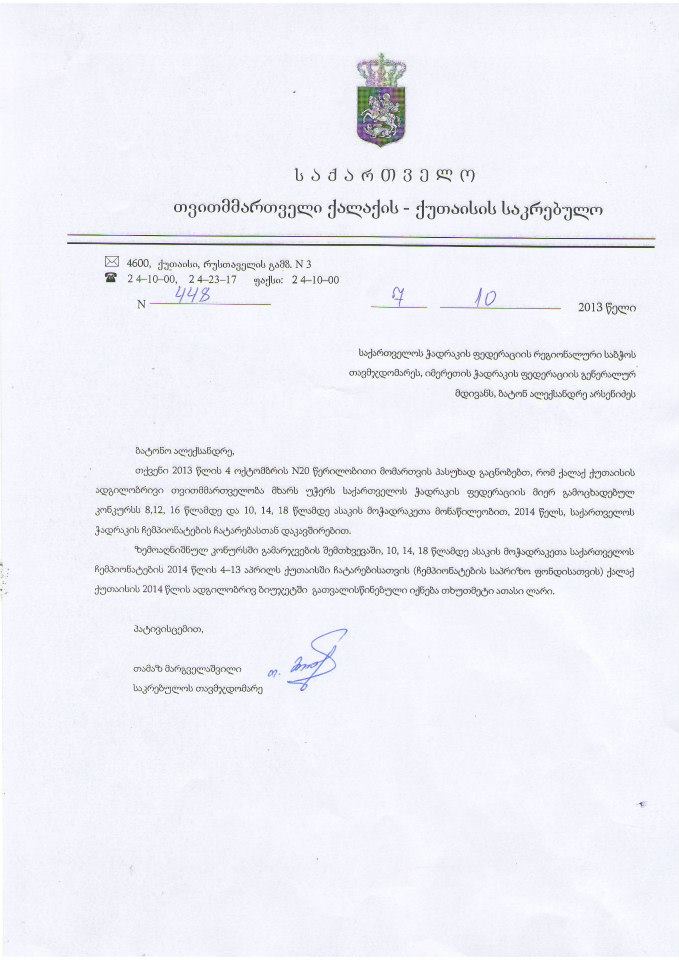 ფოთი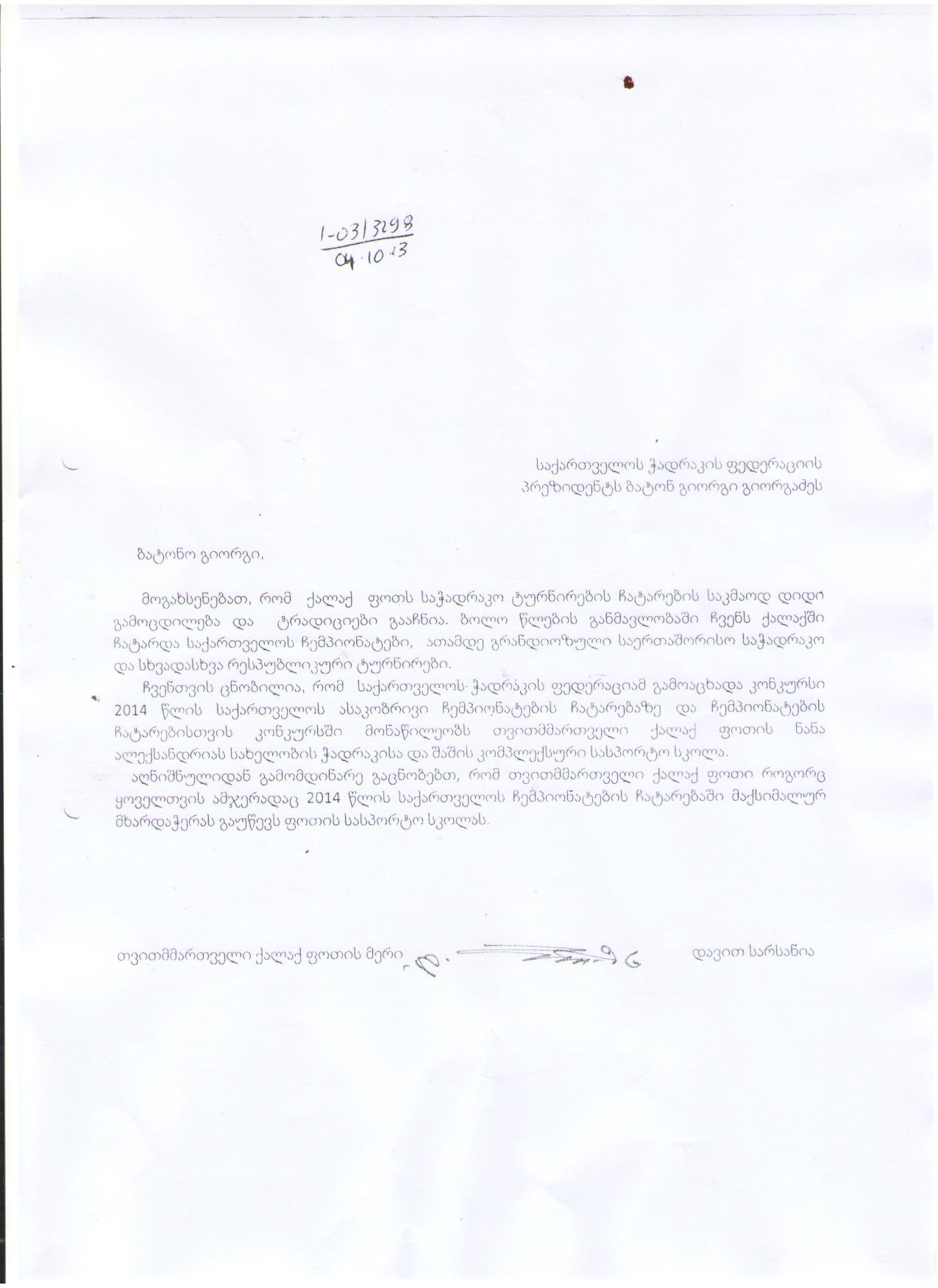 საუკეთესო(ქულა)კარგი (ქულა)საშუალო (ქულა)20100ქუთაისისაპრიზო ფონდი 15 000 ლარიფოთიექსკურსიების შეთავაზება მონაწილეთათვის. ბლიც ტურნირები მწვრთნელთა და მშობელთა შორის. იფუნქციონირებს პარტიების გასარჩევი ოთახი. მონაწილეთათვის ტურნირის მსვლელობის დროს ხელმისაწვდომი იქნება უფასო სასმელი წყალი. მოეწყობა საჭადრაკო ინვენტარის და ლიტერატურის ყიდვა-გაყიდვის პუნქტი. სამედიცინო პუნქტი. საპრიზო ადგილებზე გასულ მოჭადრაკეებს გარდა თასების, მედლებისა და დიპლომებისა გადაეცემათ 2000 (ორი ათასი) ლარის ღირებულების ფასიანი საჩუქრები.